Norms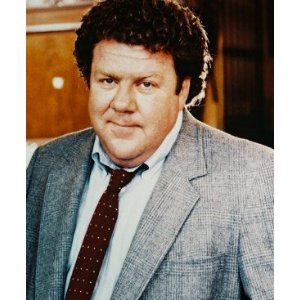 www.googleimage.comOne thing is clear: Having clear norms gives teams a huge advantage.  A key to effective teams is involving all members in establishing norms, and then holding everyone accountable to what they have agreed upon.”-Lencione, Overcoming the Five Dysfunctions of a Team: A Field Guide for Leaders, Managers, and Facilitators (2005). Essential for all teams.Phrased positively.Reviewed in EVERY meeting.Include a “norm” check at the end of each meeting.Simple Norm ProceduresHave all the team members write down a few things that make them crazy in meetings.Phrase them positively.Share together and have teams collaboratively choose 5 that they agree to abide by.*Norm violations, what will happen?*You need to confront those that are not following the norms. 